 Checkliste zur Abfrage der Qualitätskriterien für die 8. bundesweite Bewertungsrunde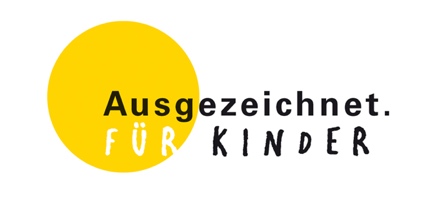 zu den Maßnahmen zur Qualitätssicherung für die stationäre Versorgung von Kindern und Jugendlichen (Mindestanforderungen) vom 28.02.2007 – Überarbeitete Fassung der Checkliste vom 31.03.2023 Dieses Word-Formular können Sie direkt auf Ihrem Computer ausfüllen – alle Eingabefelder sind grau hinterlegt. 
Bei handschriftlicher Eingabe bitten wir um gute Lesbarkeit.Diese Checkliste wird ausgefüllt für	 Kinder- und Jugendmedizin oder KinderchirurgieSelbsteinstufungDie medizinische Einrichtung in  	erfüllt nach unserer Einschätzung die Voraussetzungen für die stationäre Versorgung von Kindern und Jugendlichen. ja   nein   mit EinschränkungenAnsprechpartner in der KlinikNameFunktionStraße / HausnummerPLZ / OrtE-MailTelefonAllgemeine HinweiseMit der „stationären Versorgung von Kindern und Jugendlichen“ ist die Versorgung von Kindern und Jugendlichen entsprechend § 1 Abs. 2 der Vereinbarung „Maßnahmen zur Qualitätssicherung für die stationäre Versorgung von Kindern und Jugendlichen“ vom 28.02.2007 gemeint.(www.ausgezeichnet-fuer-kinder.de/fileadmin/inhalt/pdf/Strukturpapier.pdf)Auf diese Versorgung sind alle Angaben zu beziehen. Sämtliche Unterlagen, die notwendig sind, um die Richtigkeit der Angaben in der Checkliste beurteilen zu können, sind bei Prüfungen auf Nachfrage der Bewertungskommission, ggf. auch vor Ort, vorzulegen. Wir fragen auch Informationen ab, die nicht in die Bewertung eingehen. Deren Beantwortung ist aber Voraussetzung für die Bearbeitung der Checkliste. Diese Fragen sind mit *3 gekennzeichnet. Ihre Daten werden ausschließlich innerhalb der Bewertungskommission kommuniziert und vertraulich behandelt. Alle Mitglieder der Bewertungskommission haben eine entsprechende Schweigepflichterklärung unterzeichnet.Eine anonymisierte Veröffentlichung der ausgewerteten Daten ist beabsichtigt. Dabei wird ein Rückschluss auf Angaben einzelner Kinderkliniken / Kinderabteilungen nicht möglich sein.Es handelt sich um eine freiwillige wahrheitsgetreue Selbstauskunft. Für die Kinder- und Jugendmedizin und für die Kinderchirurgie ist jeweils eine eigene Checkliste auszufüllen. Die Bearbeitung der Checkliste ist hausintern zwischen Pflegedienstleitung, Ärztlicher Leitung und Verwaltungsleitung abzustimmen. Für jede eingereichte Checkliste wird ein Beitrag von 500 € zzgl. MwSt. erhoben. Senden Sie bitte die vollständig ausgefüllte und unterzeichnete Checkliste im Original an folgende Adresse: GKinD e.V. Geschäftsstelle, Am Mühlenwald 3, 57290 Neunkirchen oder mailen Sie das unterzeichnete Dokument als eingescannte PDF-Datei an nicola.lutterbuese@gkind.de. Bei Einreichung der Checkliste in der 8. Bewertungsrunde 2024–2025 bis zum 01.07.2023 sichern wir Ihnen den Abschluss der Bewertung zum Jahresende 2021 zu. Weitere Informationen finden Sie unter www.ausgezeichnet-fuer-kinder.de/Mit den, in diesem Dokument verwendeten, Personen- und Berufsbezeichnungen sind, auch wenn sie nur in einer Form auftreten, gleichwertig beide Geschlechter gemeint. Mit der Bezeichnung Kinderkrankenpflegekräfte ist die Berufsgruppe der Gesundheits- und Kinderkrankenpfleger(-innen) (dreijährige Ausbildung) gemeint.Allgemeine AngabenDie allgemeinen Angaben dienen der statistischen Auswertung. Die Daten (nur diese) beziehen sich auf das Jahr 2022.Bundesland:Anzahl der aufgestellten Betten für Kinder und Jugendmedizin / Kinderchirurgie (2022): Anzahl der kinderintensivstationären (Plan-)betten insgesamt (2022): davon Anzahl der neonatologischen Intensivbetten laut G-BA (2022):Anzahl der teilstationären (Plan-)betten (2022): Anzahl der Stationen für Kinder und Jugendmedizin / Kinderchirurgie (2022): Stationäre Fallzahl der Abteilung / Klinik für Kinder- und Jugendmedizin / Kinderchirurgie (2022): Teilstationäre Fallzahl der Abteilung / Klinik für Kinder- und Jugendmedizin / Kinderchirurgie (2022):Anzahl der ambulanten Fälle (2022) aus 	KV-Ermächtigung (persönlich oder als Institut): 	BG*-Ambulanz (nur für Kinderchirurgie):	Hochschulambulanz: 	§ 116b SGB V: 	Sozialpädiatrisches Zentrum (SPZ): Anzahl der ambulanten Notfälle (2022): Summe aller vollstationären Pflegetage der Kinder- und Jugendmedizin / Kinderchirurgie (2022): Summe aller teilstationären Pflegetage der Kinder- und Jugendmedizin / Kinderchirurgie (2022): Anzahl der Begleitpersonen mit Mitaufnahme im Kalenderjahr (2022): Summe aller Belegungstage der Begleitpersonen (2022): 1 	Ärztliches Personal 1.1 	Facharztqualifikation für die Kinder- und Jugendmedizin / KinderchirurgieHinweis: In einer Klinik / Abteilung für Kinder- und Jugendmedizin / Kinderchirurgie müssen der fachlich leitende Arzt und mindestens zwei weitere Fachärzte für Kinder- und Jugendmedizin / Kinderchirurgie beschäftigt sein.Anzahl der beschäftigten Fachärzte für Kinder- und Jugendmedizin / Kinderchirurgie insgesamt *3: in Vollzeitkräften: in Köpfen: Anzahl der beschäftigten Assistenzärzte in der Weiterbildung zum Arzt für Kinder- und Jugendmedizin / Kinderchirurgie insgesamt:  in Vollzeitkräften: in Köpfen: Begründung, falls die Anforderung zur ärztlichen Besetzung und Weiterbildung nicht bzw. nicht vollständig erfüllt wird: 1.2	Facharztpräsenz innerhalb und außerhalb der Kernarbeitszeit für die Kinder und Jugendmedizin / KinderchirurgieBegründung, falls die Anforderungen nicht bzw. nicht vollständig erfüllt werden: Begründung, falls die Anforderungen zum eigenen Visitendienst nicht bzw. nicht vollständig erfüllt werden: Begründung, falls die Anforderungen zum eigenen Rufdienst nicht bzw. nicht vollständig erfüllt werden: 1.3 	Ärztlicher Präsenzdienst Begründung, falls die Anforderungen zum 24-stündigen Präsenzdienst nicht bzw. nicht vollständig erfüllt werden:  2 	Pflegedienst 2.1 	Fachliche Qualifikation Nennen Sie alle für die Kinderklinik / Kinderabteilung zuständigen Pflegekräfte mit der „Weiterbildung zur Leitung einer Station / eines Bereiches im Krankenhaus“ gemäß der DKG-Empfehlung:Begründung, falls die Anforderung zur pflegerischen Qualifikation nicht bzw. nicht vollständig erfüllt wird: 2.2 	Anforderung an die pflegerische Stationsbesetzung Anzahl der Mitarbeiter in Pflegedienst der Kinderklinik /-abteilung	in VK:	in Köpfen: 	- davon Anzahl der „am Bett“ tätigen 3-jährig examinierten Pflegekräfte	in VK: 	in Köpfen: Anzahl der Gesundheits- und Kinderkrankenpflegekräfte * in der Kinderklinik /-abteilung	in VK:	in Köpfen: 	- davon Anzahl der „am Bett“ tätigen Gesundheits- und Kinderkrankenpflegekräfte *4 	in VK: 	in Köpfen: Begründung, falls die Anforderung zur kinderkrankenpflegerischen Besetzung nicht bzw. nicht vollständig erfüllt wird:  3 	Andere Professionen 3.1 	Behandlungsteam Laut der EACH-Charta (European Association for Children in Hospital) erfolgt die Versorgung von Kindern und Jugendlichen in Krankenhäusern durch Personal, das den Bedürfnissen von Kindern und Jugendlichen entspricht. (www.ausgezeichnet-fuer-kinder.de/fileadmin/inhalt/downloads/charta_erlaeuterungen.pdf)Die unter 1., 2., 3. und 4. genannten Funktionen im Behandlungsteam sind folgendermaßen besetzt:Begründung, falls die Anforderung zum Behandlungsteam nicht vollständig erfüllt wird:  4 	Anforderungen an Organisation und Infrastruktur 4.1 	Notfallversorgung Begründung, falls die Klinik / Abteilung nicht an der Notfallversorgung teilnimmt oder vom Medizinischen Dienst die Anforderung nicht anerkannt wird: 4.2 	Im Falle der Teilnahme an der Notfallversorgung sind nachfolgende Einrichtungen jederzeit für die Versorgung vor Ort dienstbereit: Begründung, falls die Anforderungen an Organisation und Infrastruktur aus 4.2 nicht vollständig erfüllt werden: 4.3 	Nachfolgende Einrichtungen sind jederzeit (24 Stunden) für die Versorgung mindestens in Form einer Kooperation dienstbereit: Für die Klinik und jede kooperierende Einrichtung der Abteilung für Kinder- und Jugendmedizin / Kinderchirurgie ist ein Ansprechpartner zu benennen.Erforderlich sind schriftliche Vereinbarungen mit externen Kooperationspartnern für mindestens folgende stationäre Leistungsbereiche: Kinder-Hämatologie und -Onkologie, Neonatologie (PNZ Level 1) und bei einer Praxis für HNO und/oder Augenheilkunde. Muster können über den Downloadbereich der Homepage abgerufen werden (www.ausgezeichnet-fuer-kinder.de/fachinformation/downloads.html).Kinder- und Jugendmedizin „PLUS“: Diese Klinik stellt sicher, dass Kinder und Jugendliche jederzeit von einem Facharzt für Kinderchirurgie operativ versorgt werden können. Voraussetzung ist das Vorhalten eines entsprechenden Rufdienstes mit 3 Fachärzten und die unterzeichnete Erklärung (Anlage zur Checkliste, www.ausgezeichnet-fuer-kinder.de/fachinformation/downloads.html).*)	verantwortlicher Ansprechpartner mit der entsprechenden fachlichen (Zusatz-)Qualifikation laut Landesärztekammer (der nicht immer erreichbar sein muss)**)	Angaben zum Umfang und Inhalt der Kooperation beziehen sich auf externe Partner***)	Schriftliche Vereinbarungen und Weiterbildungsbefugnisse sind nur beizufügen, wenn eine Klinik bei der 7. Bewertungsrunde nicht erfolgreich teilgenommen hat ODER sich seit der 7. Bewertungsrunde strukturelle oder personelle Veränderungen ergeben haben oder sich eine Vereinbarung geändert hat.Begründung, falls die Anforderungen an Organisation und Infrastruktur aus 4.3 nicht bzw. nicht vollständig erfüllt werden: 4.4	 Fort- und Weiterbildung Begründung, falls die Anforderungen an die Facharztweiterbildung nicht bzw. nicht vollständig erfüllt werden: In dieser Bewertungsrunde fragen wir wieder das individuelle Leistungsspektrum der Kinderkliniken und Kinderabteilungen auch mit Teilweiterbildungs-befugnissen ab. Die Internetseite Ausgezeichnet. FÜR KINDER wird entsprechend klinikbezogen ergänzt, wenn die Einrichtung in einem der Leistungs-bereiche zur Weiterbildung befugt ist und uns dies nachweist.Bitte benennen Sie die Schwerpunkte (SP) / Teilgebiete (TG) / Zusatzweiterbildungen (ZW), für die eine volle oder eine Teilweiterbildungsermächtigung nach der aktuellen Weiterbildungsordnung vorliegt.*  Hierzu zählen (alphabetische Reihenfolge): Reichen Sie uns als Beleg den Weiterbildungsbescheid der Ärztekammer für die Weiterbildungsbefugnis mit ein. Das ist Voraussetzung für die Veröffentlichung auf der Internetseite. Eine Einreichung kann entfallen, wenn eine Klinik bei der 7. Bewertungsrunde erfolgreich teilgenommen hat und sich seit der 
7. Bewertungsrunde KEINE strukturellen oder personellen Veränderungen ergeben haben.*5Geben sie die Anzahl der aktuell für Ihre Kinderklinik / -abteilung beschäftigten Ärzte für Kinder- und Jugendmedizin / Kinderchirurgie mit den zutreffenden Spezialisierungen an.Benennen Sie die Ärzte, die bei Ihnen aktuell in der entsprechenden Weiterbildung sind und wie viele Ärzte bei Ihnen die jeweilige Weiterbildung in 
2021/2022 erfolgreich abgeschlossen und die Prüfung abgelegt haben.*5Bitte teilen Sie uns mit, für welche Leistungsbereiche Sie eine Spezialambulanz für Kinder anbieten (z.B. Hochschulambulanz, Ermächtigungsambulanz persönlich oder als Institut) und ob Sie dies beantragt haben. Die Internetseite Ausgezeichnet. FÜR KINDER wird entsprechend klinikbezogen ergänzt.*54.5 	Mitaufnahme einer Begleitperson Vergleiche hierzu auch EACH-Charta, Vereinbarung der SV-Partner (Vereinbarung von Zuschlägen für die Aufnahme von Begleitpersonen nach § 17 b Abs. 1 Satz 4 KHG) vom 16.09.2004 und Gemeinsame Erklärung zu Kriterien für die Mitaufnahme vom 21.02.2005. Den Downloadbereich für diese Dokumente finden Sie auf www.ausgezeichnet-fuer-kinder.de unter Fachinformationen.Begründung, falls die Anforderungen an die Mitaufnahme einer Begleitperson nicht bzw. nicht vollständig erfüllt werden: 4.6 	Ausstattung und Sicherheit Nach der EACH-Charta heißt es in Artikel 7 – Erläuterungen: Eine kindgerechte Architektur und Innengestaltung muss eine geeignete Umgebung für alle Altersgruppen und für alle Arten von Krankheiten vorsehen, die in der Einrichtung behandelt werden. (Im Hinblick auf die Patientensicherheit sind die Vorgaben der Gemeinde-Unfallversicherung (GUV) bzw. des Bundesverbandes der Unfallkassen (BUK) sowie des Brandschutzes in der gültigen Fassung des jeweiligen Bundeslandes einzuhalten. Sollten diese sich nicht ausdrücklich auf kinderstationäre Einrichtungen beziehen, so gelten die jeweils zutreffenden Vorschriften für Kinder in Tageseinrichtungen.)In der folgenden Liste sind exemplarisch Mindestkriterien aus den AKIK-Erläuterungen zur EACH-Charta zusammengestellt:Begründung, falls die Anforderungen an Organisation und Infrastruktur aus 4.6 nicht bzw. nicht vollständig erfüllt werden: 4.7 	Kinderschutz *5 Bitte benennen Sie Ihren Kooperationspartner, wenn Ihre Klinik keine eigene Kinderschutzgruppe unterhält: 4.8 	Frühe Hilfen *54.9 	Sozialmedizinische Nachsorge *5Wenn nein, bitte benennen Sie Ihren Kooperationspartner: 4.10 Ausbildung Kinderkrankenpflege *5 5 	Teilnahme an Maßnahmen zur Sicherung der Struktur- und Ergebnisqualität 5.1 	Teilnahme an Maßnahmen zur Sicherung von Strukturqualität *5 Nach dem MDK-Reformgesetz haben Krankenhäuser die Einhaltung von Strukturmerkmalen auf Grund des vom Bundesinstitut für Arzneimittel und Medizinprodukte (BfArM, ehemals DIMDI) herausgegebenen OPS durch den Medizinischen Dienst (MD) begutachten zu lassen, bevor sie entsprechende Leistungen abrechnen (§ 275d Abs. 1 S. 1 SGB V). Krankenhäuser müssen danach die strukturellen Voraussetzungen erfüllen, damit sie die Leistungen ab dem Jahr 2022 vereinbaren und abrechnen dürfen (§ 275 d Abs. 4 S. 1 SGB V). Der MD erlässt hierfür erstmals eine Richtlinie (§ 283 Abs. 2 Nr. 3 SGB V).Für welche der folgenden pädiatrischen OPS-Komplexkodes mit Strukturmerkmalen wurde die Abrechnungserlaubnis für 2023 erteilt und für welche OPS-Kodes hat Ihre Klinik / Abteilung für Kinder- und Jugendmedizin / Kinderchirurgie die Strukturprüfung des Medizinischen Dienstes aktuell wieder beantragt?5.2 	Teilnahme an Maßnahmen zur Sicherung der Ergebnisqualität Die Ergebnisqualität wird regelmäßig überprüft und für die Erstellung der Qualitätsberichte genutzt. Es werden verschiedene Verfahren verwendet, z.B.: Fehlermanagementsysteme, Ereignisprotokolle, verschiedene Befragungen, externe Überprüfungen, Beteiligung an Datenbanken und Registern mit Vergleichsuntersuchungen und Berichtswesen.Schriftliche Eltern- und Einweiserbefragungen finden regelmäßig statt. Ein Risk-Management sollte vorhanden sein.Geben Sie die in Ihrer Klinik / Abteilung für Kinder und Jugendmedizin / Kinderchirurgie zur Anwendung kommenden Verfahren an. Zwei Bereiche werden in den folgenden Tabellen abgefragt: Außenwirkung, Riskmanagement-System, Qualitätsmanagement-System und Hygienemanagement-System finden Sie in Tabelle 1; die Qualitätssicherungsmodule der medizinischen Fachbereiche der Kinder- und Jugendmedizin / Kinderchirurgie (stationär / ambulant) in Tabelle 2.Tabelle 1:Tabelle 2:Die Durchführung von Qualitätssicherungsmaßnahmen ist Voraussetzung für die Erlangung des Zertifikates „Ausgezeichnet. FÜR KINDER“.6 	Unterschriften und StempelHiermit wird die Richtigkeit der obigen Angaben bestätigt: Wir sind bei Erfüllen der Kriterien mit der Nennung unserer Klinik auf der Homepage „Ausgezeichnet. FÜR KINDER“ (ggf. auch weitere (genehmigungspflichtig)) einverstanden?  ja		 nein Wir sind mit einer Überprüfung der von uns gemachten Angaben, ggf. auch vor Ort, einverstanden? ja 		 neinWir sind bei Nichterfüllung der Kriterien mit der Weitergabe der Gründe an das zuständige Landesministerium einverstanden.* ja 		 neinDie personellen Anforderungen an Anzahl und Qualifikation der Fachärzte sind erfüllt:  ja		 nein FunktionNameUmfang der Anstellung *
VK-Anteil in %Art der Anforderung Begründung für Nichterfüllung Zeitpunkt, ab dem die Anforderung erfüllt werden kann Während der Kernarbeitszeit von Montag bis Freitag ist mindestens ein Facharzt für Kinder- und Jugendmedizin / Kinderchirurgie anwesend:  vorhanden		 nicht vorhanden Begründung für Nichterfüllung Zeitpunkt, ab dem die Anforderung erfüllt werden kann Täglicher Visitendienst in der Klinik / Abteilung für Kinder- und Jugendmedizin / Kinderchirurgie durch einen Facharzt für Kinder- und Jugendmedizin / Kinderchirurgie:  vorhanden		 nicht vorhanden Begründung für Nichterfüllung Zeitpunkt, ab dem die Anforderung erfüllt werden kann Vorhalten eines eigenständigen und bei Bedarf spätestens innerhalb einer halben Stunde vor Ort verfügbaren ärztlichen Rufdienstes der Klinik / Abteilung für Kinder- und Jugendmedizin / Kinderchirurgie, der zu jeder Zeit mindestens durch einen Facharzt für Kinder- und Jugendmedizin / Kinderchirurgie sichergestellt wird: vorhanden		 nicht vorhanden Begründung für Nichterfüllung Zeitpunkt, ab dem die Anforderung erfüllt werden kann Die Klinik / Abteilung für Kinder- und Jugendmedizin / Kinderchirurgie verfügt jeweils über einen eigenen 24-stündigen Präsenzdienst eines Arztes, der sich in der entsprechenden / zugehörigen Weiterbildung zum Kinder- und Jugendarzt / Kinderchirurg befindet (mindestens in Form eines Bereitschaftsdienstes im Haus). vorhanden		 nicht vorhanden Begründung für Nichterfüllung Zeitpunkt, ab dem die Anforderung erfüllt werden kann Dem Pflegedienst der Klinik / Abteilung für Kinder- und Jugendmedizin / Kinderchirurgie steht eine leitende Pflegekraft und den Stationen steht eine Stationsleitung vor. Pflegedienst-, Abteilungs- und Stationsleitungen, die fachlich ihren Mitarbeitern vorgesetzt sind, sind durch Kinderkrankenpflegekräfte besetzt. ja		 nein Die Leitungskräfte haben eine Zusatzqualifikation analog der „DKG-Empfehlung für die Weiterbildung zur Leitung einer Station / eines Bereiches“ vom 18.06.2019, die am 01.09.2019 in Kraft getreten ist. Vor diesem Datum erworbene Abschlüsse nach DKG-Empfehlung und Abschlüsse nach vergleichbaren Weiterbildungen, die durch die DKG im Einzelfall schriftlich als gleichwertig bestätigt wurden, werden anerkannt.  ja 		 neinFunktionNameGesundheits- und Kinderkrankenpflege mit der LeitungsqualifikationGesundheits- und Krankenpflege          mit der LeitungsqualifikationUmfang der Anstellung
VK-Anteil  ja ja ja ja ja ja ja ja ja ja ja jaBegründung für Nichterfüllung Zeitpunkt, ab dem die Anforderung erfüllt werden kann Jede Station für Kinder- und Jugendmedizin / Kinderchirurgie ist mit einem 24-stündigen kinderkrankenpflegerischen Schichtdienst besetzt.  ja		 nein Zusätzlich wird ein 24-stündiger kinderkrankenpflegerischer Schichtdienst vorgehalten, der jederzeit für die Notaufnahme (z.B. von Station oder auf Station) abrufbar ist.  ja 		 neinDie patientennahe Pflege erfolgt durch Gesundheits- und Kinderkrankenpflegekräfte.  ja 		 neinSind alle Kinderkrankenpflegestellen aktuell besetzt?- wenn nein, Anzahl der aktuell nicht besetzten Stellen (VK) ja		 nein - wenn nein, wie viele Stellen (VK) benötigen Sie, um die Mindestvorgaben der Pflegepersonaluntergrenzenverordnung zu erfüllen (geschätzt)?- wenn nein, werben Sie gezielt ausländische Fachkräfte für die Kinderkrankenpflege an? – und als welchen Ländern?Art der Anforderung Begründung für Nichterfüllung Zeitpunkt, ab dem die Anforderung erfüllt werden kann Das vorzuhaltende Behandlungsteam besteht neben dem Ärztlichen Dienst und dem Pflegedienst aus Mitarbeitern / Mitarbeiterinnen aus 1.) dem sozialpädagogischen Dienst / pädiatrischen Sozialdienst, 2.) dem psychologischen Dienst, 3.) dem pädagogischen Dienst und 4.) dem funktionstherapeutischen Dienst (z.B. Ergotherapeuten, Physiotherapeuten, Ernährungsberater, Musiktherapeuten)  ja		 nein FunktionNamen der Ansprechpartner (max. 5 je Funktionsbereich)Umfang der Anstellung für die Abteilung für Kinder- und Jugendmedizin / 
Kinderchirurgie – 
VK-Anteil Umfang der Anstellung für die Abteilung für Kinder- und Jugendmedizin / 
Kinderchirurgie – 
KöpfeZu 1.):Zu 2.):Zu 3.):Zu 4.):Funktion Begründung für Nichterfüllung / 
Alternatives VersorgungskonzeptZeitpunkt, ab dem die Anforderung erfüllt werden kann Zu 1.): Zu 2.): Zu 3.): Zu 4.): Die Klinik / Abteilung für Kinder- und Jugendmedizin / Kinderchirurgie nimmt an derNotfallversorgung von Kindern und Jugendlichen teil. ja		 nein Die Klinik / Abteilung für Kinder- und Jugendmedizin ist nach §25 Modul Notfallversorgung Kinder des G-BA-Beschlusses über die Regelungen zu einem gestuften System von Notfall-strukturen in Krankenhäusern gemäß § 136c Absatz 4 SGB V folgender Versorgungsstufe zugeordnet: Basisnotfallversorgung – Modul Kinder (Stufe 1) Erweiterte Notfallversorgung – Modul Kinder (Stufe 2) Umfassende Notfallversorgung – Modul Kinder (Stufe 3) nicht verhandelt  ja  ja  ja  ja In 2021/2022 hat der Medizinischen Dienst die Erfüllung der Anforderungen an die stationäre Notfallversorgung nach §25 Modul Notfallversorgung Kinder anerkannt. ja		 nein 	 nicht geprüftDarüber hinaus ist die Gesamtklinik in der stationären Notfallversorgung folgender Versorgungsstufe zugeordnet:Basisnotfallversorgung (Stufe 1) Erweiterte Notfallversorgung (Stufe 2) Umfassende Notfallversorgung (Stufe 3) trifft nicht zu  ja  ja  ja  ja In 2021/2022 hat der Medizinischen Dienst die Erfüllung der Anforderungen an die stationäre  Notfallversorgung der Gesamtklinik anerkannt. ja		 nein 	 nicht geprüftBegründung für Nichterfüllung Zeitpunkt, ab dem die Anforderung erfüllt werden kann Die Klinik / Abteilung für Kinder- und Jugendmedizin / Kinderchirurgie setzt in der Notaufnahme ein Triage-System ein. ja		 nein 	Wenn ja, welches Triage-System wird eingesetzt?Eine pädiatrisch ausgerichtete bildgebende Diagnostik (technische Ausstattung) ist vorhanden. ja		 nein Pädiatrische Strukturvorschriften für die bildgebende Diagnostik werden eingehalten. ja		 nein Ein CT steht jederzeit zur Verfügung (24 h / 7 d). ja		 nein Ein MRT steht jederzeit zur Verfügung (24 h / 7 d). ja		 nein Eine pädiatrisch ausgerichtete Labormedizin bzw. klinisch-chemisches Labor ist vorhanden. ja 		 neinArt der Anforderung Begründung für Nichterfüllung Zeitpunkt, ab dem die Anforderung erfüllt werden kann Nr.Kooperationspartnerjederzeit
dienstbereitIm eigenen Haus / externPersönlicher Ansprechpartner* 
für die Abteilung für Kinder- und Jugendmedizin / KinderchirurgieKooperations-vereinbarung 
liegt vor**Angaben zum Umfang und Inhalt der Kooperation**4.3.1Stationäre Einrichtung für Kinder- und Jugendmedizin (gilt nur für die Kinderchirurgie) ja	 nein  internName:      Wenn extern: schriftliche Vereinbarung beifügen *** 	Konsil 	Verlegung / 	Rückverlegung 	sonstiges:      4.3.1Stationäre Einrichtung für Kinder- und Jugendmedizin (gilt nur für die Kinderchirurgie) ja	 nein  internFachliche Qualifikation:      Wenn extern: schriftliche Vereinbarung beifügen *** 	Konsil 	Verlegung / 	Rückverlegung 	sonstiges:      4.3.1Stationäre Einrichtung für Kinder- und Jugendmedizin (gilt nur für die Kinderchirurgie) ja	 nein  externName:      Wenn extern: schriftliche Vereinbarung beifügen *** 	Konsil 	Verlegung / 	Rückverlegung 	sonstiges:      4.3.1Stationäre Einrichtung für Kinder- und Jugendmedizin (gilt nur für die Kinderchirurgie) ja	 nein  externFachliche Qualifikation:      Wenn extern: schriftliche Vereinbarung beifügen *** 	Konsil 	Verlegung / 	Rückverlegung 	sonstiges:      4.3.1Stationäre Einrichtung für Kinder- und Jugendmedizin (gilt nur für die Kinderchirurgie) ja	 nein  externAnschrift:      Wenn extern: schriftliche Vereinbarung beifügen *** 	Konsil 	Verlegung / 	Rückverlegung 	sonstiges:      4.3.2Stationäre Einrichtung für Kinderchirurgie 
(gilt nur für die Kinder- und Jugendmedizin) ja	 nein  internName:      Wenn extern: schriftliche Vereinbarung beifügen*** 	Konsil 	Verlegung / 	Rückverlegung 	sonstiges:      4.3.2Stationäre Einrichtung für Kinderchirurgie 
(gilt nur für die Kinder- und Jugendmedizin) ja	 nein  internFachliche Qualifikation:      Wenn extern: schriftliche Vereinbarung beifügen*** 	Konsil 	Verlegung / 	Rückverlegung 	sonstiges:      4.3.2Stationäre Einrichtung für Kinderchirurgie 
(gilt nur für die Kinder- und Jugendmedizin) ja	 nein  externName:      Wenn extern: schriftliche Vereinbarung beifügen*** 	Konsil 	Verlegung / 	Rückverlegung 	sonstiges:      4.3.2Stationäre Einrichtung für Kinderchirurgie 
(gilt nur für die Kinder- und Jugendmedizin) ja	 nein  externFachliche Qualifikation:      Wenn extern: schriftliche Vereinbarung beifügen*** 	Konsil 	Verlegung / 	Rückverlegung 	sonstiges:      4.3.2Stationäre Einrichtung für Kinderchirurgie 
(gilt nur für die Kinder- und Jugendmedizin) ja	 nein  externAnschrift:      Wenn extern: schriftliche Vereinbarung beifügen*** 	Konsil 	Verlegung / 	Rückverlegung 	sonstiges:      4.3.3Stationäre Einrichtung für Kinderintensivmedizin ja	 nein  internName:      Wenn extern:  schriftlich mündlich 	Konsil 	Verlegung / 	Rückverlegung 	sonstiges:      4.3.3Stationäre Einrichtung für Kinderintensivmedizin ja	 nein  internFachliche Qualifikation:      Wenn extern:  schriftlich mündlich 	Konsil 	Verlegung / 	Rückverlegung 	sonstiges:      4.3.3Stationäre Einrichtung für Kinderintensivmedizin ja	 nein  externName:      Wenn extern:  schriftlich mündlich 	Konsil 	Verlegung / 	Rückverlegung 	sonstiges:      4.3.3Stationäre Einrichtung für Kinderintensivmedizin ja	 nein  externFachliche Qualifikation:      Wenn extern:  schriftlich mündlich 	Konsil 	Verlegung / 	Rückverlegung 	sonstiges:      4.3.3Stationäre Einrichtung für Kinderintensivmedizin ja	 nein  externAnschrift:      Wenn extern:  schriftlich mündlich 	Konsil 	Verlegung / 	Rückverlegung 	sonstiges:      4.3.4Perinatalzentrum (gemäß G-BA)Im eigenen Haus: Level 1  Level 2  Schwerpunkt  ohne
 ja	 nein  internName:      Wenn Level 1 extern: schriftliche Vereinbarung beifügen*** 	Konsil 	Verlegung / 	Rückverlegung 	sonstiges:      4.3.4Perinatalzentrum (gemäß G-BA)Im eigenen Haus: Level 1  Level 2  Schwerpunkt  ohne
 ja	 nein  internFachliche Qualifikation:      Wenn Level 1 extern: schriftliche Vereinbarung beifügen*** 	Konsil 	Verlegung / 	Rückverlegung 	sonstiges:      4.3.4Perinatalzentrum (gemäß G-BA)Im eigenen Haus: Level 1  Level 2  Schwerpunkt  ohne
 ja	 nein  extern (Level 1)Name:      Wenn Level 1 extern: schriftliche Vereinbarung beifügen*** 	Konsil 	Verlegung / 	Rückverlegung 	sonstiges:      4.3.4Perinatalzentrum (gemäß G-BA)Im eigenen Haus: Level 1  Level 2  Schwerpunkt  ohne
 ja	 nein  extern (Level 1)Fachliche Qualifikation:      Wenn Level 1 extern: schriftliche Vereinbarung beifügen*** 	Konsil 	Verlegung / 	Rückverlegung 	sonstiges:      4.3.4Perinatalzentrum (gemäß G-BA)Im eigenen Haus: Level 1  Level 2  Schwerpunkt  ohne
 ja	 nein  extern (Level 1)Anschrift:      Wenn Level 1 extern: schriftliche Vereinbarung beifügen*** 	Konsil 	Verlegung / 	Rückverlegung 	sonstiges:      4.3.5Stationäre Einrichtung mit Schwerpunkt für Neuropädiatrie ja	 nein  internName:      Wenn extern:  schriftlich	 mündlich 	Konsil 	Verlegung / 	Rückverlegung 	sonstiges:      4.3.5Stationäre Einrichtung mit Schwerpunkt für Neuropädiatrie ja	 nein  internFachliche Qualifikation:      Wenn extern:  schriftlich	 mündlich 	Konsil 	Verlegung / 	Rückverlegung 	sonstiges:      4.3.5Stationäre Einrichtung mit Schwerpunkt für Neuropädiatrie ja	 nein  externName:      Wenn extern:  schriftlich	 mündlich 	Konsil 	Verlegung / 	Rückverlegung 	sonstiges:      4.3.5Stationäre Einrichtung mit Schwerpunkt für Neuropädiatrie ja	 nein  externFachliche Qualifikation:      Wenn extern:  schriftlich	 mündlich 	Konsil 	Verlegung / 	Rückverlegung 	sonstiges:      4.3.5Stationäre Einrichtung mit Schwerpunkt für Neuropädiatrie ja	 nein  externAnschrift:      Wenn extern:  schriftlich	 mündlich 	Konsil 	Verlegung / 	Rückverlegung 	sonstiges:      4.3.6Zentrum für Kinderhämatologie und -onkologie 
(gemäß G-BA) ja	 nein  internName:      Wenn extern: schriftliche Vereinbarung beifügen*** 	Konsil 	Verlegung / 	Rückverlegung 	sonstiges:      4.3.6Zentrum für Kinderhämatologie und -onkologie 
(gemäß G-BA) ja	 nein  internFachliche Qualifikation:      Wenn extern: schriftliche Vereinbarung beifügen*** 	Konsil 	Verlegung / 	Rückverlegung 	sonstiges:      4.3.6Zentrum für Kinderhämatologie und -onkologie 
(gemäß G-BA) ja	 nein  externName:      Wenn extern: schriftliche Vereinbarung beifügen*** 	Konsil 	Verlegung / 	Rückverlegung 	sonstiges:      4.3.6Zentrum für Kinderhämatologie und -onkologie 
(gemäß G-BA) ja	 nein  externFachliche Qualifikation:      Wenn extern: schriftliche Vereinbarung beifügen*** 	Konsil 	Verlegung / 	Rückverlegung 	sonstiges:      4.3.6Zentrum für Kinderhämatologie und -onkologie 
(gemäß G-BA) ja	 nein  externAnschrift:      Wenn extern: schriftliche Vereinbarung beifügen*** 	Konsil 	Verlegung / 	Rückverlegung 	sonstiges:      4.3.7Stationäre Einrichtung mit Schwerpunkt für Kinderkardiologie ja	 nein  internName:      Wenn extern:  schriftlich mündlich 	Konsil 	Verlegung / 	Rückverlegung 	sonstiges:      4.3.7Stationäre Einrichtung mit Schwerpunkt für Kinderkardiologie ja	 nein  internFachliche Qualifikation:      Wenn extern:  schriftlich mündlich 	Konsil 	Verlegung / 	Rückverlegung 	sonstiges:      4.3.7Stationäre Einrichtung mit Schwerpunkt für Kinderkardiologie ja	 nein  externName:      Wenn extern:  schriftlich mündlich 	Konsil 	Verlegung / 	Rückverlegung 	sonstiges:      4.3.7Stationäre Einrichtung mit Schwerpunkt für Kinderkardiologie ja	 nein  externFachliche Qualifikation:      Wenn extern:  schriftlich mündlich 	Konsil 	Verlegung / 	Rückverlegung 	sonstiges:      4.3.7Stationäre Einrichtung mit Schwerpunkt für Kinderkardiologie ja	 nein  externAnschrift:      Wenn extern:  schriftlich mündlich 	Konsil 	Verlegung / 	Rückverlegung 	sonstiges:      4.3.8Stationäre Einrichtung für Kinder- und Jugendpsychiatrie ja	 nein  internName:      Wenn extern:  schriftlich mündlich 	Konsil 	Verlegung / 	Rückverlegung 	sonstiges:      4.3.8Stationäre Einrichtung für Kinder- und Jugendpsychiatrie ja	 nein  internFachliche Qualifikation:      Wenn extern:  schriftlich mündlich 	Konsil 	Verlegung / 	Rückverlegung 	sonstiges:      4.3.8Stationäre Einrichtung für Kinder- und Jugendpsychiatrie ja	 nein  externName:      Wenn extern:  schriftlich mündlich 	Konsil 	Verlegung / 	Rückverlegung 	sonstiges:      4.3.8Stationäre Einrichtung für Kinder- und Jugendpsychiatrie ja	 nein  externFachliche Qualifikation:      Wenn extern:  schriftlich mündlich 	Konsil 	Verlegung / 	Rückverlegung 	sonstiges:      4.3.8Stationäre Einrichtung für Kinder- und Jugendpsychiatrie ja	 nein  externAnschrift:      Wenn extern:  schriftlich mündlich 	Konsil 	Verlegung / 	Rückverlegung 	sonstiges:      4.3.9Facharzt für Augenheilkunde ja	 nein  internName:      Wenn externe Praxis: schriftliche Vereinbarung beifügen*** 	Konsil 	Verlegung / 	Rückverlegung 	sonstiges:      4.3.9Facharzt für Augenheilkunde ja	 nein  internFachliche Qualifikation:      Wenn externe Praxis: schriftliche Vereinbarung beifügen*** 	Konsil 	Verlegung / 	Rückverlegung 	sonstiges:      4.3.9Facharzt für Augenheilkunde ja	 nein  externName:      Wenn externe Praxis: schriftliche Vereinbarung beifügen*** 	Konsil 	Verlegung / 	Rückverlegung 	sonstiges:      4.3.9Facharzt für Augenheilkunde ja	 nein  externFachliche Qualifikation:      Wenn externe Praxis: schriftliche Vereinbarung beifügen*** 	Konsil 	Verlegung / 	Rückverlegung 	sonstiges:      4.3.9Facharzt für Augenheilkunde ja	 nein  externAnschrift:      Wenn externe Praxis: schriftliche Vereinbarung beifügen*** 	Konsil 	Verlegung / 	Rückverlegung 	sonstiges:      4.3.10Facharzt für HNO ja	 nein  internName:      Wenn externe Praxis: schriftliche Vereinbarung beifügen*** 	Konsil 	Verlegung / 	Rückverlegung 	sonstiges:      4.3.10Facharzt für HNO ja	 nein  internFachliche Qualifikation:      Wenn externe Praxis: schriftliche Vereinbarung beifügen*** 	Konsil 	Verlegung / 	Rückverlegung 	sonstiges:      4.3.10Facharzt für HNO ja	 nein  externName:      Wenn externe Praxis: schriftliche Vereinbarung beifügen*** 	Konsil 	Verlegung / 	Rückverlegung 	sonstiges:      4.3.10Facharzt für HNO ja	 nein  externFachliche Qualifikation:      Wenn externe Praxis: schriftliche Vereinbarung beifügen*** 	Konsil 	Verlegung / 	Rückverlegung 	sonstiges:      4.3.10Facharzt für HNO ja	 nein  externAnschrift:      Wenn externe Praxis: schriftliche Vereinbarung beifügen*** 	Konsil 	Verlegung / 	Rückverlegung 	sonstiges:      4.3.11Facharzt für Radiologie mit Schwerpunkt Kinder- und Jugendradiologie entfällt internName:      Wenn extern: schriftlich	 mündlich 	(Tele-)Konsil 	Befund / 	Zweitbefund 	Verlegung / 	Rückverlegung 	sonstiges:      4.3.11Facharzt für Radiologie mit Schwerpunkt Kinder- und Jugendradiologie entfällt internFachliche Qualifikation:      Wenn extern: schriftlich	 mündlich 	(Tele-)Konsil 	Befund / 	Zweitbefund 	Verlegung / 	Rückverlegung 	sonstiges:      4.3.11Facharzt für Radiologie mit Schwerpunkt Kinder- und Jugendradiologie entfällt externName:      Wenn extern: schriftlich	 mündlich 	(Tele-)Konsil 	Befund / 	Zweitbefund 	Verlegung / 	Rückverlegung 	sonstiges:      4.3.11Facharzt für Radiologie mit Schwerpunkt Kinder- und Jugendradiologie entfällt externFachliche Qualifikation:      Wenn extern: schriftlich	 mündlich 	(Tele-)Konsil 	Befund / 	Zweitbefund 	Verlegung / 	Rückverlegung 	sonstiges:      4.3.11Facharzt für Radiologie mit Schwerpunkt Kinder- und Jugendradiologie entfällt externAnschrift:      Wenn extern: schriftlich	 mündlich 	(Tele-)Konsil 	Befund / 	Zweitbefund 	Verlegung / 	Rückverlegung 	sonstiges:      4.3.12Facharzt mit Zusatzbezeichnung Kinder-Orthopädieentfällt  internName:      Wenn extern: schriftlich	 mündlich 	Konsil 	Verlegung / 	Rückverlegung 	sonstiges:      4.3.12Facharzt mit Zusatzbezeichnung Kinder-Orthopädieentfällt  internFachliche Qualifikation:      Wenn extern: schriftlich	 mündlich 	Konsil 	Verlegung / 	Rückverlegung 	sonstiges:      4.3.12Facharzt mit Zusatzbezeichnung Kinder-Orthopädieentfällt  externName:      Wenn extern: schriftlich	 mündlich 	Konsil 	Verlegung / 	Rückverlegung 	sonstiges:      4.3.12Facharzt mit Zusatzbezeichnung Kinder-Orthopädieentfällt  externFachliche Qualifikation:      Wenn extern: schriftlich	 mündlich 	Konsil 	Verlegung / 	Rückverlegung 	sonstiges:      4.3.12Facharzt mit Zusatzbezeichnung Kinder-Orthopädieentfällt  externAnschrift:      Wenn extern: schriftlich	 mündlich 	Konsil 	Verlegung / 	Rückverlegung 	sonstiges:      4.3.13Ggf. weitere: 
      ja	 nein  internName:      Wenn extern: schriftlich	 mündlich 	Konsil 	Verlegung / 	Rückverlegung 	sonstiges:      4.3.13Ggf. weitere: 
      ja	 nein  internFachliche Qualifikation:      Wenn extern: schriftlich	 mündlich 	Konsil 	Verlegung / 	Rückverlegung 	sonstiges:      4.3.13Ggf. weitere: 
      ja	 nein  externName:      Wenn extern: schriftlich	 mündlich 	Konsil 	Verlegung / 	Rückverlegung 	sonstiges:      4.3.13Ggf. weitere: 
      ja	 nein  externFachliche Qualifikation:      Wenn extern: schriftlich	 mündlich 	Konsil 	Verlegung / 	Rückverlegung 	sonstiges:      4.3.13Ggf. weitere: 
      ja	 nein  externAnschrift:      Wenn extern: schriftlich	 mündlich 	Konsil 	Verlegung / 	Rückverlegung 	sonstiges:      4.3.14Ggf. weitere: 
      ja	 nein  internName:      Wenn extern: schriftlich	 mündlich 	Konsil 	Verlegung / 	Rückverlegung 	sonstiges:      4.3.14Ggf. weitere: 
      ja	 nein  internFachliche Qualifikation:      Wenn extern: schriftlich	 mündlich 	Konsil 	Verlegung / 	Rückverlegung 	sonstiges:      4.3.14Ggf. weitere: 
      ja	 nein  externName:      Wenn extern: schriftlich	 mündlich 	Konsil 	Verlegung / 	Rückverlegung 	sonstiges:      4.3.14Ggf. weitere: 
      ja	 nein  externFachliche Qualifikation:      Wenn extern: schriftlich	 mündlich 	Konsil 	Verlegung / 	Rückverlegung 	sonstiges:      4.3.14Ggf. weitere: 
      ja	 nein  externAnschrift:      Wenn extern: schriftlich	 mündlich 	Konsil 	Verlegung / 	Rückverlegung 	sonstiges:      4.3.15Ggf. weitere: 
      ja	 nein  internName:      Wenn extern: schriftlich	 mündlich 	Konsil 	Verlegung / 	Rückverlegung 	sonstiges:      4.3.15Ggf. weitere: 
      ja	 nein  internFachliche Qualifikation:      Wenn extern: schriftlich	 mündlich 	Konsil 	Verlegung / 	Rückverlegung 	sonstiges:      4.3.15Ggf. weitere: 
      ja	 nein  externName:      Wenn extern: schriftlich	 mündlich 	Konsil 	Verlegung / 	Rückverlegung 	sonstiges:      4.3.15Ggf. weitere: 
      ja	 nein  externFachliche Qualifikation:      Wenn extern: schriftlich	 mündlich 	Konsil 	Verlegung / 	Rückverlegung 	sonstiges:      4.3.15Ggf. weitere: 
      ja	 nein  externAnschrift:      Wenn extern: schriftlich	 mündlich 	Konsil 	Verlegung / 	Rückverlegung 	sonstiges:      4.3.16Ggf. weitere: 
      ja	 nein  internName:      Wenn extern: schriftlich	 mündlich 	Konsil 	Verlegung / 	Rückverlegung 	sonstiges:      4.3.16Ggf. weitere: 
      ja	 nein  internFachliche Qualifikation:      Wenn extern: schriftlich	 mündlich 	Konsil 	Verlegung / 	Rückverlegung 	sonstiges:      4.3.16Ggf. weitere: 
      ja	 nein  externName:      Wenn extern: schriftlich	 mündlich 	Konsil 	Verlegung / 	Rückverlegung 	sonstiges:      4.3.16Ggf. weitere: 
      ja	 nein  externFachliche Qualifikation:      Wenn extern: schriftlich	 mündlich 	Konsil 	Verlegung / 	Rückverlegung 	sonstiges:      4.3.16Ggf. weitere: 
      ja	 nein  externAnschrift:      Wenn extern: schriftlich	 mündlich 	Konsil 	Verlegung / 	Rückverlegung 	sonstiges:      4.3.17Ggf. weitere: 
      ja	 nein  internName:      Wenn extern: schriftlich	 mündlich 	Konsil 	Verlegung / 	Rückverlegung 	sonstiges:      4.3.17Ggf. weitere: 
      ja	 nein  internFachliche Qualifikation:      Wenn extern: schriftlich	 mündlich 	Konsil 	Verlegung / 	Rückverlegung 	sonstiges:      4.3.17Ggf. weitere: 
      ja	 nein  externName:      Wenn extern: schriftlich	 mündlich 	Konsil 	Verlegung / 	Rückverlegung 	sonstiges:      4.3.17Ggf. weitere: 
      ja	 nein  externFachliche Qualifikation:      Wenn extern: schriftlich	 mündlich 	Konsil 	Verlegung / 	Rückverlegung 	sonstiges:      4.3.17Ggf. weitere: 
      ja	 nein  externAnschrift:      Wenn extern: schriftlich	 mündlich 	Konsil 	Verlegung / 	Rückverlegung 	sonstiges:      Art der Anforderung Begründung für Nichterfüllung Zeitpunkt, ab dem die Anforderung erfüllt werden kann Die Klinik / Abteilung für Kinder- und Jugendmedizin / Kinderchirurgie bietet die Möglichkeit zur Facharztweiterbildung zum Arzt für Kinder- und Jugendmedizin / Kinderchirurgie für mindestens 24 Monate an. ja		 nein		Anzahl der Monate:      Begründung für Nichterfüllung Zeitpunkt, ab dem die Anforderung erfüllt werden kann Die Kinderklinik / Kinderabteilung unterhält darüber hinaus mindestens einen Schwerpunkt / Teilgebiet / Zusatzweiterbildung für die Versorgung von Kindern und Jugendlichen und ist hierfür zur Weiterbildung zugelassen.*5 ja		 nein Bezeichnung der Spezialisierung *Volle WeiterbildungTeil-Weiterbildung  Anzahl der Monate	1. 	Allergologie ja ja 	2. 	Hämostaseologie ja ja 	3. 	Infektiologie ja ja	 4. 	Intensivmedizin ja ja 	5. 	Kinder- und Jugend-Endokrinologie und -Diabetologie ja ja 	6. 	Kinder- und Jugend-Gastroenterologie u. -Hepatologie ja ja 	7. 	Kinder- und Jugend-Hämatologie und -Onkologie ja ja 	8. 	Kinder- und Jugend-Kardiologie ja ja 	9. 	Kinder- und Jugend-Nephrologie ja ja	10. 	Kinder- und Jugend-Pneumologie ja ja	11. 	Kinder- und Jugend-Rheumatologie ja ja	12. 	Kinder-Orthopädie ja ja	13. 	Kinder-Radiologie ja ja	14. 	Neonatologie ja ja	15. 	Neuropädiatrie ja ja	16. 	Palliativmedizin ja ja	17. 	Schlafmedizin  ja ja	18. 	Spezielle Schmerztherapie  ja ja	19. 	      ja ja	20. 	      ja ja	21. 	      ja jaBezeichnung der Spezialisierung *6 Anzahl der 
aktuell bei uns beschäftigten Ärzte mit der SpezialisierungAnzahl und Namen der bei uns beschäftigten Ärzte, die sich aktuell in Weiterbildung befinden Anzahl der Ärzte, die bei uns die genannte Weiterbildung in 2021/ 2022 abgeschlossen und die Prüfung abgelegt haben 	1. 	Allergologie 	2. 	Hämostaseologie 	3. 	Infektiologie	 4. 	Intensivmedizin 	5. 	Kinder- und Jugend-Endokrinologie und -Diabetologie 	6. 	Kinder- und Jugend-Gastroenterologie u. -Hepatologie 	7. 	Kinder- und Jugend-Hämatologie und -Onkologie 	8. 	Kinder- und Jugend-Kardiologie 	9. 	Kinder- und Jugend-Nephrologie	10. 	Kinder- und Jugend-Pneumologie	11. 	Kinder- und Jugend-Rheumatologie	12. 	Kinder-Orthopädie	13. 	Kinder-Radiologie	14. 	Neonatologie	15. 	Neuropädiatrie	16. 	Palliativmedizin	17. 	Schlafmedizin 	18. 	Spezielle Schmerztherapie 	19. 	     	20. 	     	21. 	     	21. 	     Bezeichnung der Spezialisierung *6Spezialambulanz vorhandenSpezialambulanz wurde beantragt – 
Bescheid steht aus 	1. 	Allergologie 	2. 	Hämostaseologie 	3. 	Infektiologie 	4. 	Intensivmedizin 	5. 	Kinder- und Jugend-Endokrinologie und -Diabetologie 	6. 	Kinder- und Jugend-Gastroenterologie u. -Hepatologie 	7. 	Kinder- und Jugend-Hämatologie und -Onkologie 	8. 	Kinder- und Jugend-Kardiologie 	9. 	Kinder- und Jugend-Nephrologie	10. 	Kinder- und Jugend-Pneumologie	11. 	Kinder- und Jugend-Rheumatologie	12. 	Kinder-Orthopädie	13. 	Kinder-Radiologie	14. 	Neonatologie	15. 	Neuropädiatrie	16. 	Palliativmedizin	17. 	Schlafmedizin 	18. 	Spezielle Schmerztherapie	19. 	andere, z.B.: Kinderschutzmedizin	20. 	      	21. 	     22. 	     Die Abteilung für Kinder- und Jugendmedizin / Kinderchirurgie bietet die Möglichkeit zur Mitaufnahme von Begleitpersonen in unmittelbarer Nähe zum Kind an.  ja		 nein Bitte geben Sie an, bis wann die Mitaufnahme für die Begleitperson immer kostenlos erfolgt.bis zum       ten Geburtstag des KindesBegründung für Nichterfüllung Zeitpunkt, ab dem die Anforderung erfüllt werden kann Für die Klinik / Abteilung für Kinder- und Jugendmedizin / Kinderchirurgie liegt eine entsprechende altersgerechte räumliche Ausstattung vor. Die Patientensicherheit wird ständig nach aktuellen Vorgaben gewährleistet.  ja		 nein KriteriumKriterium erfüllt?Kriterium erfüllt?KriteriumjaneinFür die Aufnahme und Untersuchung der Kinder und Jugendlichen werden gesonderte Räume vorgehalten.Es werden Beschäftigungs- und Spielräume vorgehalten.Auf dem Grundstück des Krankenhauses ist ein Spielplatz angelegt. 
Die Spielplatzfläche ist ausreichend groß.Die Geländer sind so beschaffen, dass die Höhe und die Abstände so gewählt sind, dass keine Einklemm- und Absturzgefahr besteht.Die Beschläge der Fenster sind so beschaffen, dass die Fenster nicht von Kindern geöffnet werden können, wenn Absturzgefahr besteht.Glasflächen, elektrische Anlagen und Heizkörper sind so gesichert, dass Kinder nicht gefährdet werden können.Die Abteilung für Kinder- und Jugendmedizin / Kinderchirurgie verfügt über ein System, das das Weglaufen der Kinder von Station erschwert (Weglaufsicherung, z.B. Lichtschrankensysteme, besondere Türöffner, altersabhängig elektronische Zugangskontrolle).Die Abteilung für Kinder- und Jugendmedizin / Kinderchirurgie verfügt über ein System, das nur einem bestimmten Personenkreis Zutritt zur Station ermöglichen kann (z.B. Kontrolle).Ggf. weitere: Ggf. weitere: Art der Anforderung Begründung für Nichterfüllung Zeitpunkt, ab dem die Anforderung erfüllt werden kann Unterhält Ihre Kinderklinik / Kinderabteilung eine Kinderschutzgruppe gemäß OPS-Ziffer 1-945 Diagnostik bei Verdacht auf Gefährdung von Kindeswohl und Kindergesundheit?  ja		 nein Wenn ja, wurde die Kinderschutzgruppe bei der Deutschen Gesellschaft für Kinderschutz in der Medizin (DGKiM) akkreditiert? ja		 neinBeteiligt sich Ihre Kinderklinik / Kinderabteilung aktiv an regionalen Netzwerken „Frühe Hilfen“?  ja		 nein Wenn ja, beschäftigt Ihre Kinderklinik / Kinderabteilung hierfür Familien-Gesundheits- und Kinderkrankenpflegende?  ja		 nein Hat Ihre Kinderklinik / Kinderabteilung einen Babylotsendienst?  ja		 nein Bietet Ihre Kinderklinik / Kinderabteilung Sozialmedizinische Nachsorge gemäß § 43 
Abs. 2 SGB V selbst oder in Kooperation an?  ja		 nein Wenn ja, durch eine eigene Einrichtung? ja		 nein Wenn ja, besteht für die eigene Einrichtung hierfür eine Finanzierungsvereinbarung?  ja		 nein Bietet Ihre Kinderklinik / Kinderabteilung die Ausbildung zur Pflegefachfrau / zum Pflegefachmann mit Vertiefungseinsatz pädiatrische Versorgung (§ 16 Abs. 2 Ziffer 1 PflBG) selbst oder in Kooperation an?   ja		 nein	 selbst		 in Kooperation mit (Ort, Träger der Schule): Wird im 3. Ausbildungsjahr auch die Spezialisierung zur / zum Gesundheits- und Kinderkrankenpfleger /-in gemäß § 59 Abs. 2 PflBG selbst oder in Kooperation angeboten?  ja		 nein	 selbst		 in Kooperation mit (Ort, Träger der Schule):      Wenn ja, Anzahl der aktuell vorhandenen Ausbildungsplätze:- davon Anzahl der aktuell besetzten Ausbildungsplätze: Wie viele Auszubildende werden 2023 die Kinderkrankenpflegeausbildung abschließen?- davon mit Berufsbezeichnung Pflegefachfrau / Pflegefachmann mit Vertiefungseinsatz pädiatrische Versorgung:- davon mit Berufsbezeichnung Gesundheits- und Kinderkrankenpfleger /-in:Wie viele dieser Auszubildenden werden nach Abschluss der Kinderkrankenpflegeausbildung in 2023 einen Praxiseinsatz von mindestens 1.260 Stunden am Kind nachweisen können?Bietet Ihre Kinderklinik / Kinderabteilung die Fachweiterbildung Pädiatrische Intensiv- und Anästhesiepflege nach DKG-Empfehlung selbst oder in Kooperation an? ja		 nein  selbst		 in Kooperation mit (Ort, Träger der Schule):Wenn ja, Anzahl der Weiterzubildenden: OPS-KodeOPS-KodeAbrechnungs-erlaubnis 2023 erteiltStrukturprüfung wieder (neu) beantragt1-221Teilstationäre Augenuntersuchung bei Kindern und Jugendlichen mit der Notwendigkeit der Bewegungslosigkeit ja	 nein  ja	 nein 1-945Diagnostik bei Verdacht auf Gefährdung von Kindeswohl und Kindergesundheit ja	 nein  ja	 nein 1-999.3Teilstationäre pädiatrische Diagnostik mit der Notwendigkeit der Bewegungslosigkeit ja	 nein ja	 nein 5-709.0Teilstationäre Dilatation der Vagina bei Kindern und Jugendlichen ja	 nein  ja	 nein 8-644Teilstationäre Testung oder Nachprogrammierung von implantiertem Herzschrittmacher oder Defibrillator bei Kindern und Jugendlichen ja	 nein  ja	 nein 8-934Teilstationäre Beobachtung bei Vergiftungen unbekannten Ausmaßes bei Kindern ja	 nein  ja	 nein 8-984.3Multimodale Komplexbehandlung bei Diabetes mellitus ja	 nein  ja	 nein 8-984.4Multimodale Komplexbehandlung Bei Patienten mit angeborener Stoffwechselerkrankung oder schwerer Mangelernährung [Malnutrition] ja	 nein  ja	 nein 8-986Multimodale kinder- und jugendrheumatologische Komplexbehandlung ja	 nein  ja	 nein 8-987.1 Komplexbehandlung bei Besiedelung od. Infektion mit multiresistenten Erregern [MRE]: Komplexbehandlung nicht auf spez. Isoliereinheit ja	 nein  ja	 nein 8-98dIntensivmedizinische Komplexbehandlung im Kindesalter (Basisprozedur) ja	 nein  ja	 nein 9-403Sozialpädiatrische, neuropädiatrische und pädiatrisch-psychosomatische Therapie ja	 nein  ja	 nein 9-985.0Teilstationäre pädiatrische Behandlung, ohne Notwendigkeit der Bewegungslosigkeit ja	 nein  ja	 nein 9-985.1Teilstationäre pädiatrische Behandlung, mit Notwendigkeit der Bewegungslosigkeit ja	 nein  ja	 nein  ja	 nein  ja	 nein  ja	 nein  ja	 nein  ja	 nein  ja	 nein Die Klinik / Abteilung für Kinder- und Jugendmedizin / Kinderchirurgie wendet Verfahren zur Qualitätssicherung an.  ja		 nein Art des VerfahrensGenaue Bezeichnung (bitte ggf. ergänzen / benennen)Letzte Erhebung/ Audit (Jahr): Veröffentlichung der Ergebnisse – internVeröffentlichung der Ergebnisse – externAußenwirkung:Eltern-/ Patientenbefragung  ja	 nein ja	 neinEinweiserbefragung  ja	 nein  ja	 neinSystematisches Beschwerdemanagement  ja	 nein ja	 neinRiskmanagement-System:Fehlermanagement-System: 
Critical Incident Reporting-System (CIRS) ja	 nein ja	 nein(Durchführung verschiedener Audits / Methoden zur Risikoidentifikation, -analyse, 
-bewertung, -steuerung)Regelmäßige Risikoaudits  ja	 nein ja	 nein(Durchführung verschiedener Audits / Methoden zur Risikoidentifikation, -analyse, 
-bewertung, -steuerung)(Durchführung verschiedener Audits / Methoden zur Risikoidentifikation, -analyse, 
-bewertung, -steuerung)(Durchführung verschiedener Audits / Methoden zur Risikoidentifikation, -analyse, 
-bewertung, -steuerung)(Durchführung verschiedener Audits / Methoden zur Risikoidentifikation, -analyse, 
-bewertung, -steuerung)(Durchführung verschiedener Audits / Methoden zur Risikoidentifikation, -analyse, 
-bewertung, -steuerung)Qualitätsmanagement-System:EN ISO 9000 ff ja	 nein ja	 neinEuropean Foundation for Quality Management (EFQM) ja	 nein ja	 neinKooperation für Transparenz und Qualität im Gesundheitswesen (KTQ)  ja	 nein ja	 neinHygienemanagement-System:NEO-KISS (Surveillance System nosokomialer Infektionen für Frühgeborene auf Intensivstationen) ja	 nein ja	 neinHand-KISS (Surveillance System „Aktion Saubere Hände“) ja	 nein ja	 neinOP-KISS (Surveillance System postoperative Wundinfektionen) ja	 nein ja	 neinArt des VerfahrensGenaue Bezeichnung (bitte ggf. ergänzen / benennen)Teilnahme seit (Jahr):Veröffentlichung der Ergebnisse – internVeröffentlichung der Ergebnisse – externKinderintensivmedizinNeonatologieNeonatalerhebung (gemäß G-BA Beschluss)  ja	 nein ja	 neinDeutsches Frühgeborenen-Netzwerk (GNN) ja	 nein ja	 nein(regionale) Qualitätszirkel Neonatologie  ja	 nein ja	 neinNeuropädiatrieZertifizierte Epilepsie-Ambulanz für Kinder und Jugendliche 
(Epilepsie-Plus-Zertifikat der Deutschen Sektion der Internationalen Liga gegen Epilepsie)  ja	 nein ja	 neinKinderhämatologie 
und -onkologieQualitätsanforderungen (gemäß G-BA Beschluss) ja	 nein ja	 neinZertifikat Kinderonkologisches Zentrum nach dem Zertifizierungsverfahren „Deutsche Krebsgesellschaft“ ja	 nein ja	 neinKinderkardiologieKompetenznetz angeborene Herzfehler ja	 nein ja	 neinPilotprojekt „Qualitätssicherung Kinderkardiologie / Kinderherzchirurgie“ der Deutschen Gesellschaft für Pädiatrische Kardiologie und der Deutschen Gesellschaft für Thorax-, Herz- und Gefäßchirurgie ja	 nein ja	 neinKinderchirurgie(regionale) Qualitätszirkel  ja	 nein ja	 neinWeitere:Pädiatrische Endokrinologie / DiabetologieKompetenznetz Diabetes mellitus – DPV (Diabetes Patienten Verlaufsdokumentation) von Kindern und Jugendlichen, PEDA-QS Ulm ja	 nein ja	 neinPädiatrische EndokrinologieKompetenznetz Adipositas – APV (Adipositas Patienten Verlaufsdokumentation) von Kindern und Jugendlichen, PEDA-QS Ulm ja	 nein ja	 neinKindergastroenterologieCEDATA-GPGE: Register für Kinder und Jugendliche mit chronisch entzündlichen Darmerkrankungen (CED, Morbus Crohn, Colitis ulcerosa und indeterminierte Colitis) in Deutschland und Österreich ja	 nein ja	 neinKinderrheumatologieKerndokumentation rheumakranker Kinder- und Jugendlicher, Deutsches Rheuma-Forschungszentrum Berlin ja	 nein ja	 neinPädiatrische PulmonologieQS Asthmaschulung  ja	 nein ja	 neinQS Mukoviszidose  ja	 nein ja	 neinSchmerztherapieZertifikat Qualifizierte Kinderschmerztherapie (Certcom) ja	 nein ja	 neinSchmerztherapieQualifizierte Schmerztherapie in der Kinderchirurgie (QUIPSI) ja	 nein ja	 neinSchmerztherapie ja	 nein ja	 neinKinderschutzmedizinZertifikat Kinderschutzmedizin der Deutschen Gesellschaft für Kinderschutz in der Medizin (DGKiM) ja	 nein ja	 neinAndere ja	 nein ja	 nein ja	 nein ja	 nein ja	 nein ja	 neinDatum, OrtJuristisch VerantwortlicherStempelUnterschriftUnterschriftStempelDatum, OrtÄrztliche Leitung StempelUnterschriftUnterschriftStempelDatum, OrtPflegedienstleitungStempelUnterschriftUnterschriftStempelDatum, OrtVerwaltungsleitungStempelUnterschriftUnterschriftStempel